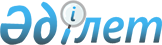 2020-2022 жылдарға арналған Солтүстік Қазақстан облысы Есіл ауданы Заградовка ауылдық округінің бюджетін бекіту туралыСолтүстік Қазақстан облысы Есіл ауданы мәслихатының 2020 жылғы 8 қаңтардағы № 45/273 шешімі. Солтүстік Қазақстан облысының Әділет департаментінде 2020 жылғы 16 қаңтарда № 5968 болып тіркелді.
      Ескерту. 01.01.2020 бастап қолданысқа енгізіледі - осы шешімінің 6-тармағымен.
      Қазақстан Республикасының 2008 жылғы 4 желтоқсандағы Бюджеттік кодексінің 75 - бабының 2 - тармағына, "Қазақстан Республикасындағы жергілікті мемлекеттік басқару және өзін-өзі басқару туралы" Қазақстан Республикасының 2001 жылғы 23 қаңтардағы Заңының 6 - бабының 2-7 - тармағына сәйкес, Солтүстік Қазақстан облысы Есіл ауданының мәслихаты ШЕШІМ ҚАБЫЛДАДЫ:
      1. 2020-2022 жылдарға арналған Солтүстік Қазақстан облысы Есіл ауданы Заградовка ауылдық округінің бюджеті сәйкесінше 1, 2, 3 қосымшаларға сәйкес, соның ішінде 2020 жылға келесі көлемдерде бекітілсін:
      1) кірістер 24 148 мың теңге:
      салықтық түсімдер 4 202 мың теңге;
      салықтық емес түсімдер 0 мың теңге;
      негізгі капиталды сатудан түсетін түсімдер 0 мың теңге;
      трансферттер түсімі 19 946 мың теңге;
      2) шығындар 24 148 мың теңге;
      3) таза бюджеттік кредиттеу 0 мың теңге:
      бюджеттік кредиттер 0 мың теңге;
      бюджеттік кредиттерді өтеу 0 мың теңге;
      4) қаржы активтерімен операциялар бойынша сальдо 0 мың теңге:
      қаржы активтерін сатып алу 0 мың теңге;
      мемлекеттің қаржы активтерін сатудан түсетін түсімдер 0 мың теңге;
      5) бюджет тапшылығы (профициті) 0 мың теңге;
      6) бюджет тапшылығын қаржыландыру (профицитін пайдалану) 0 мың теңге:
      қарыздар түсімі 0 мың теңге;
      қарыздарды өтеу 0 мың теңге;
      бюджет қаражатының пайдаланылатын қалдықтары 0 мың теңге.
      Ескерту. 1-тармақ жаңа редакцияда - Солтүстік Қазақстан облысы Есіл ауданы мəслихатының 16.04.2020 № 48/307 (01.01.2020 бастап қолданысқа енгізіледі); жаңа редакцияда - Солтүстік Қазақстан облысы Есіл ауданы мәслихатының 23.11.2020 № 56/352 (01.01.2020 бастап қолданысқа енгізіледі) шешімдерімен.


      2. 2020 жылға арналған ауылдық бюджеттің кірістері Қазақстан Республикасының 2008 жылғы 4 желтоқсандағы Бюджет кодексінің 52-1 - бабына сәйкес құрылатыны белгіленсін.
      3. 2020 жылға төлем көзінен салық салынбайтын кірістерден жеке табыс салығы бойынша ауылдық округ салықтарынан жалпы түсім сомаларын бөлу 100 пайызда белгіленсін.
      4. Заградовка ауылдық округінің бюджетіне 2020 жылға аудандық бюджеттен берілетін бюджеттік субвенциялардың көлемі 16 104 мың теңге сомасында қарастырылсын. 
      4-1. Заградовка ауылдық округінің бюджетінде аудандық бюджеттен бөлінген ағымдағы нысаналы трансферттердің жалпы көлемі 342 мың теңге көлемінде қарастырылсын, соның ішінде:
      1) абаттандыру мен жолдардың ағымдағы жөндеулеріне сметалық есепті дайындауға;
      2) аншлагтарды, тақтайшаларды, баннерлерді дайындауға;
      3) ағымдағы шығындарға.
      Аудандық бюджеттің аталған нысаналы трансферттерін бөлу "2020-2022 жылдарға арналған Солтүстік Қазақстан облысы Есіл ауданы Заградовка ауылдық округінің бюджетін бекіту туралы" Есіл ауданы мәслихатының шешімін іске асыру туралы" Солтүстік Қазақстан облысы Есіл ауданы Заградовка ауылдық округі әкімінің шешімімен айқындалады.
      Ескерту. Шешім 4-1-тармақпен толықтырылды - Солтүстік Қазақстан облысы Есіл ауданы мəслихатының 16.04.2020 № 48/307 (01.01.2020 бастап қолданысқа енгізіледі) шешімімен.


      4-2. 2020 жылға арналған Солтүстік Қазақстан облысы Есіл ауданы Заградовка ауылдық округінің бюджетінде облыстық бюджеттен бөлінген нысаналы ағымдағы трансферттердің көлемі қарастырылсын, соның ішінде:
      Заградовка ауылдық округінің Жамбыл ауылындағы көше жарығының ағымдағы жөндеуіне;
      Заградовка ауылдық округінің Заградовка ауылындағы көше жарығының ағымдағы жөндеуіне.
      Облыстық бюджеттің аталған нысаналы ағымдағы трансферттерін бөлу "2020-2022 жылдарға арналған Солтүстік Қазақстан облысы Есіл ауданы Заградовка ауылдық округінің бюджетін бекіту туралы" Солтүстік Қазақстан облысы Есіл ауданы мәслихатының шешімін іске асыру туралы" Солтүстік Қазақстан облысы Есіл ауданы Заградовка ауылдық округі әкімінің шешімімен анықталады.
      Ескерту. Шешім 4-2-тармақпен толықтырылды - Солтүстік Қазақстан облысы Есіл ауданы мәслихатының 23.11.2020 № 56/352 (01.01.2020 бастап қолданысқа енгізіледі) шешімімен.

      5. Алып тасталды - Солтүстік Қазақстан облысы Есіл ауданы мəслихатының 16.04.2020 № 48/307 (01.01.2020 бастап қолданысқа енгізіледі) шешімімен.


      6. Осы шешім 2020 жылдың 1 қаңтарынан бастап қолданысқа енгізіледі. 2020 жылға арналған Солтүстік Қазақстан облысы Есіл ауданы Заградовка ауылдық округінің бюджеті 
      Ескерту. 1-қосымша жаңа редакцияда - Солтүстік Қазақстан облысы Есіл ауданы мəслихатының 16.04.2020 № 48/307 (01.01.2020 бастап қолданысқа енгізіледі); жаңа редакцияда - Солтүстік Қазақстан облысы Есіл ауданы мәслихатының 23.11.2020 № 56/352 (01.01.2020 бастап қолданысқа енгізіледі) шешімдерімен. 2021 жылға арналған Солтүстік Қазақстан облысы Есіл ауданы Заградовка ауылдық округінің бюджеті 2022 жылға арналған Солтүстік Қазақстан облысы Есіл ауданы Заградовка ауылдық округінің бюджеті
					© 2012. Қазақстан Республикасы Әділет министрлігінің «Қазақстан Республикасының Заңнама және құқықтық ақпарат институты» ШЖҚ РМК
				
      Солтүстік Қазақстан облысы 
Есіл ауданының мәслихаты 
сессиясының төрағасы 

А.Жолтабаров

      Солтүстік Қазақстан облысы 
Есіл ауданы мәслихатының 
хатшысы 

А.Бектасова
Солтүстік Қазақстан облысыЕсіл ауданы мәслихатының2020 жылғы 8 қаңтардағы№ 45/273 шешіміне1-қосымша
Санаты
Сыныбы
Кіші сыныбы
Атауы
2020 жыл сомасы (мың теңге)
1) Кірістер
24 148
1
Салықтық түсімдер
4 202
01
Табыс салығы
730
2
Жеке табыс салығы
730
04
Меншікке салынатын салықтар
3 472
1
Мүлікке салынатын салықтар
19
3
Жер салығы
350
4
Көлік құралдарына салынатын салық
3 103
4
Трансферттердің түсімдері
19 946
02
Мемлекеттік басқарудың жоғары тұрған органдарынан түсетін трансферттер
19 946
3
Аудандардың (облыстық маңызы бар қаланың) бюджетінен трансферттер
19 946
Функцио-налдық топ
Бюд-жеттік бағдар-лама-лардың әкімшісі
Бағдар-лама
Атауы
2020 жыл сомасы (мың теңге)
2) Шығындар
24 148
01
Жалпы сипаттағы мемлекеттiк қызметтер
20 102
124
Аудандық маңызы бар қала, ауыл, кент, ауылдық округ әкімінің аппараты
20 102
001
Аудандық маңызы бар қала, ауыл, кент, ауылдық округ әкімінің қызметін қамтамасыз ету жөніндегі қызметтер
20 102
07
Тұрғын үй-коммуналдық шаруашылық
4 046
124
Аудандық маңызы бар қала, ауыл, кент, ауылдық округ әкімінің аппараты
4 046
008
Елді мекендердегі көшелерді жарықтандыру
3 796
009
Елді мекендердің санитариясын қамтамасыз ету
250
3) Таза бюджеттік кредиттеу
0
Бюджеттік кредиттер
0
Бюджеттік кредиттерді өтеу
0
4) Қаржы активтерімен операциялар бойынша сальдо
0
Қаржы активтерін сатып алу
0
Мемлекеттің қаржы активтерін сатудан түсетін түсімдер
0
5) Бюджет тапшылығы (профициті)
0
6) Бюджет тапшылығын қаржыландыру (профицитін пайдалану)
7
Қарыздар түсімдері
0
16
Қарыздарды өтеу
0
Санаты
Сыныбы
Кіші сыныбы
Атауы
2020 жыл сомасы (мың теңге)
8
Бюджет қаражатының пайдаланылатын қалдықтары
0
01
Бюджет қаражатының қалдықтары
0
1
Бюджет қаражатының бос қалдықтары
0Солтүстік Қазақстан облысы Есіл ауданы мәслихатының 2020 жылғы 8 қаңтардағы № 45/273 шешіміне 2 - қосымша
Санаты
Сыныбы
Кіші сыныбы
Атауы
2021 жыл сомасы (мың теңге)
1) Кірістер
20 208
1
Салықтық түсімдер
4 346
01
Табыс салығы
365
2
Жеке табыс салығы
365
04
Меншiкке салынатын салықтар
3 981
1
Мүлікке салынатын салықтар
18
3
Жер салығы
670
4
Көлік құралдарына салынатын салық
3 293
4
Трансферттердің түсімдері
15 862
02
Мемлекеттік басқарудың жоғары тұрған органдарынан түсетін трансферттер
15 862
3
Аудандардың (облыстық маңызы бар қаланың) бюджетінен трансферттер 
15 862
Функционалдық топ
Бюджеттік бағдарламалардың әкімшісі
Бағдарлама
Атауы
2021 жыл сомасы (мың теңге)
2) Шығындар
20 208
01
Жалпы сипаттағы мемлекеттік қызметтер 
19 141
124
Аудандық маңызы бар қала, ауыл, кент, ауылдық округ әкімінің аппараты 
19 141
001
Аудандық маңызы бар қала, ауыл, кент, ауылдық округ әкімінің қызметін қамтамасыз ету жөніндегі қызметтер
19 141
07
Тұрғын үй - коммуналдық шаруашылық
752
124
Аудандық маңызы бар қала, ауыл, кент, ауылдық округ әкімінің аппараты 
752
008
Елді мекендердегі көшелерді жарықтандыру
489
009
Елді мекендердің санитариясын қамтамасыз ету
263
12
Көлік және коммуникация
315
124
Аудандық маңызы бар қала, ауыл, кент, ауылдық округ әкімінің аппараты
315
013
Аудандық маңызы бар қалаларда, ауылдарда, кенттерде, ауылдық округтерде автомобиль жолдарының жұмыс істеуін қамтамасыз ету
315
3) Таза бюджеттік кредиттеу
0
Бюджеттік кредиттер
0
Бюджеттік кредиттерді өтеу
0
4) Қаржы активтермен операциялар бойынша сальдо
0
Қаржылық активтерді сатып алу
0
Мемлекеттің қаржы активтерін сатудан түсетін түсімдер
0
5) Бюджет тапшылығы (профициті)
0
6) Тапшылық орнын қаржыландыру (бюджет профицитін пайдалану)
0
7
Қарыздар түсімдері
0
16
Қарыздарды өтеу
0
Санаты
Сыныбы
Кіші сыныбы
Атауы
2021 жыл сомасы (мың теңге)
8
Бюджет қаражатының пайдаланатын қалдықтары
0
01
Бюджет қаражаты қалдықтары 
0
1
Бюджет қаражатының бос қалдықтары
0Солтүстік Қазақстан облысы Есіл ауданы мәслихатының 2020 жылғы 8 қаңтардағы № 45/273 шешіміне 3 - қосымша
Санаты
Сыныбы
Кіші сыныбы
Атауы
2022 жыл сомасы (мың теңге)
1) Кірістер
20 377
1
Салықтық түсімдер
4 447
01
Табыс салығы
373
2
Жеке табыс салығы
373
04
Меншiкке салынатын салықтар
4 074
1
Мүлікке салынатын салықтар
19
3
Жер салығы
688
4
Көлік құралдарына салынатын салық
3 367
4
Трансферттердің түсімдері
15 930
02
Мемлекеттік басқарудың жоғары тұрған органдарынан түсетін трансферттер
15 930
3
Аудандардың (облыстық маңызы бар қаланың) бюджетінен трансферттер 
15 930
Функционалдық топ
Бюджеттік бағдарламалардың әкімшісі
Бағдарлама
Атауы
2022 жыл сомасы (мың теңге)
2) Шығындар
20 377
01
Жалпы сипаттағы мемлекеттік қызметтер 
19 267
124
Аудандық маңызы бар қала, ауыл, кент, ауылдық округ әкімінің аппараты 
19 267
001
Аудандық маңызы бар қала, ауыл, кент, ауылдық округ әкімінің қызметін қамтамасыз ету жөніндегі қызметтер
19 267
07
Тұрғын үй - коммуналдық шаруашылық
782
124
Аудандық маңызы бар қала, ауыл, кент, ауылдық округ әкімінің аппараты 
782
008
Елді мекендердегі көшелерді жарықтандыру
509
009
Елді мекендердің санитариясын қамтамасыз ету
273
12
Көлік және коммуникация
328
124
Аудандық маңызы бар қала, ауыл, кент, ауылдық округ әкімінің аппараты
328
013
Аудандық маңызы бар қалаларда, ауылдарда, кенттерде, ауылдық округтерде автомобиль жолдарының жұмыс істеуін қамтамасыз ету
328
3) Таза бюджеттік кредиттеу
0
Бюджеттік кредиттер
0
Бюджеттік кредиттерді өтеу
0
4) Қаржы активтермен операциялар бойынша сальдо
0
Қаржылық активтерді сатып алу
0
Мемлекеттің қаржы активтерін сатудан түсетін түсімдер
0
5) Бюджет тапшылығы (профициті)
0
6) Тапшылық орнын қаржыландыру (бюджет профицитін пайдалану)
0
7
Қарыздар түсімдері
0
16
Қарыздарды өтеу
0
Санаты
Сыныбы
Кіші сыныбы
Атауы
2022 жыл сомасы (мың теңге)
8
Бюджет қаражатының пайдаланатын қалдықтары
0
01
Бюджет қаражаты қалдықтары 
0
1
Бюджет қаражатының бос қалдықтары
0